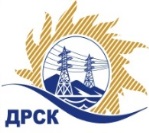 Акционерное Общество«Дальневосточная распределительная сетевая  компания»ПРОТОКОЛ ПЕРЕТОРЖКИСпособ и предмет закупки: Открытый запрос предложений на право заключения договора: ПИР Реконструкция ПС 35 кВ Промышленная, филиал АЭС, закупка 1136 р. 2.1.1 ГКПЗ 2017ПРИСУТСТВОВАЛИ: члены постоянно действующей Закупочной комиссии 2-го уровня АО «ДРСК». ВОПРОСЫ ЗАСЕДАНИЯ ЗАКУПОЧНОЙ КОМИССИИ:В адрес Организатора закупки поступило 4 (четыре)  заявки на участие в  процедуре переторжки, конверты с которыми были размещены в электронном виде на сайте Единой электронной торговой площадки (АО «ЕЭТП»), по адресу в сети «Интернет»: https://rushydro.roseltorg.ruВскрытие конвертов было осуществлено в электронном сейфе Организатора закупки на сайте Единой электронной торговой площадки (АО «ЕЭТП»), по адресу в сети «Интернет»: https://rushydro.roseltorg.ru автоматически.Дата и время начала процедуры вскрытия конвертов с заявками на участие в переторжке: в 10:00 часов (благовещенского времени) 23.06.2017 г.Место проведения процедуры вскрытия конвертов с заявками на участие в процедуре переторжки: на сайте Единой электронной торговой площадки (АО «ЕЭТП»), по адресу в сети «Интернет»: https://rushydro.roseltorg.ruВ конвертах обнаружены заявки следующих участников закупки:Ответственный секретарь Закупочной комиссии 2 уровня  АО «ДРСК»                       		             Т.В. ЧелышеваКоротаева Т.В.Тел. 397-205№ 492/УКС-Пг. Благовещенск23 июня  2017 г.№п/пНаименование Участника закупки и место нахожденияЦена заявки до переторжки, руб. без НДС.Цена заявки после переторжки без НДС, руб.1ООО "АЛЬТЕРНАТИВА" (620030, г. Екатеринбург, ул. Артема, 7/1, офис 4)2 681 264.00не поступила2ООО "ЭНЕРГОРЕГИОН" (690091, Приморский край, г. Владивосток, ул. Алеутская, 45 А, офис 313)2 970 000.002 199 000.003ООО "Техно Базис" (664001, г. Иркутск, ул. Рабочего Штаба, 1/5, офис. 8)3 000 000.001 489 000.004ООО "Компания Новая Энергия" (630099, г. Новосибирск, ул. Чаплыгина, 93)2 906 779.661 635 593.225ООО "ВОСТОКЭНЕРГОСТРОЙПРОЕКТ" (690037, Приморский край, г. Владивосток, ул. Адмирала Кузнецова, д. 54А, кв. 4)2 950 000.001 895 000.00